A catarse cinematográfica de Xose López chega á sua Triacastela natal. O domingo día 2 de xullo, na Casa do Concello de Triacastela, a partir das 16:00 horas, proxectaranse, case en primicia, para @s amig@s,  veciñ@s e demáis cinéfalos, as tres longametraxes que no presente ano estrenará  Xose López (artista local ).  Estades convidad@s... Non faltedes a este evento tan exclusivo que o Concello de Triacastela está a preparar. Adxúntase link da noticia que, do evento, sacou O Progreso Dixital de Lugo.http://galiciae.com/gl/noticia/720363/la-catarsis-cinematografica-de-xose-lopez-llega-su-triacastela-natal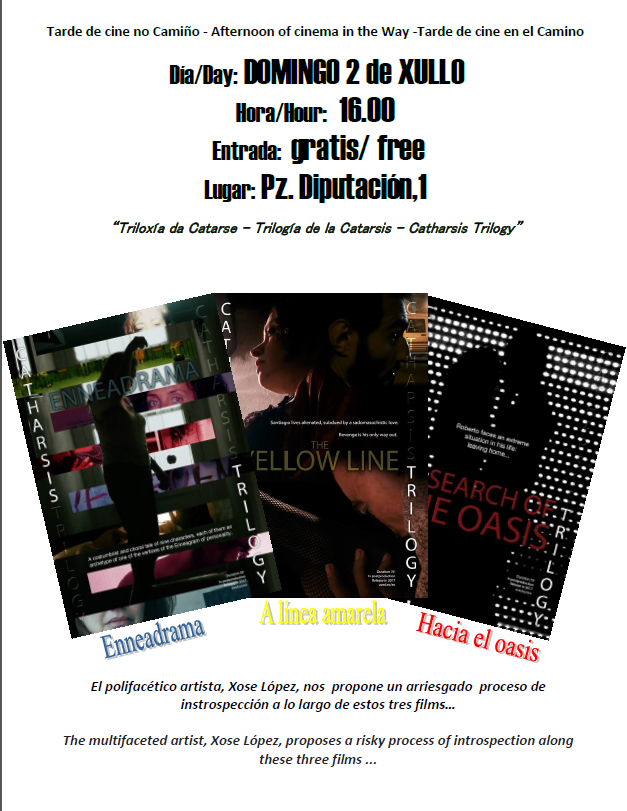 